ZARZĄDZENIE NR 22/2020WÓJTA GMINY TARNÓWKAz dnia 4 maja 2020r.w sprawie przekazania mienia ruchomego Gminy Tarnówka.Na podstawie art.30 ust.2 pkt.3 ustawy z dnia 8 marca 1990r. o samorządzie gminnym (Dz.U. z 2020r. poz.713) – zarządza się, co następuje:§1. Przekazuje się na wyposażenie Zespołu Szkół w Tarnówce, z siedzibą  w Tarnówce ul. Zwycięstwa 27  77-416 Tarnówka, składniki mienia ruchomego Gminy Tarnówka w celu umożliwienia prowadzenia zdalnego nauczania na czas tego nauczania, wymienione  w protokole zdawczo-odbiorczym, stanowiącym załącznik  do zarządzenia.§2. Wykonanie zarządzenia powierza się inspektorowi do spraw oświaty, promocji gminy i obsługi BIP.§3. Zarządzenie wchodzi w życie z dniem podpisania.									        Wójt Gminy									 /-/ Jacek Mościcki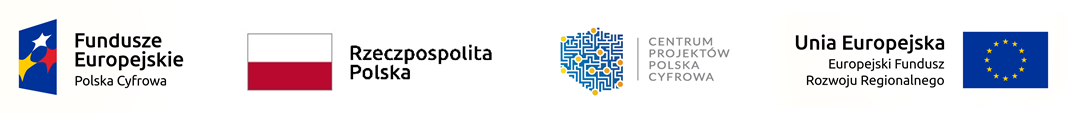                                                                                                                            Załącznik do Zarządzenia  Wójta Gminy                                                                                                                                                        Tarnówka Nr 22/2020Protokół zdawczo – odbiorczy z dnia  4 maja 2020 r.laptopów zakupionych w ramach:Program Operacyjny Polska Cyfrowa na lata 2014-2020Oś I. Powszechny dostęp do szybkiego Internetu. Działanie 1.1.Wyeliminowanie terytorialnych różnic w możliwości dostępu do szerokopasmowego Internetu o wysokich przepustowościach ZDALNA SZKOŁAPrzekazujący:  Wójt Gminy Tarnówka Jacek Mościcki  ul. Zwycięstwa 2   77-416 Tarnówka Przyjmujący:  Dyrektor  Zespołu Szkół w Tarnówce – Andrzej Żujew ul. Zwycięstwa 27 77-416 Tarnówka Przedmiot przekazania: Laptop  DELL  INSPIRON:  INTEL CORE i3 , 8GB RAM, 256 GB SSD, M.2, 15,6 CALI, WINDOWS 10  HOME, INTEL HD  sztuk 18  – numery inwentarzowe od UG/1/2020 do UG/18/2020Zobowiązuje się dyrektora szkoły do przekazania nieodpłatnie sprzętu uczniom, za pośrednictwem rodziców, na podstawie stosunku prawnego np. użyczenia, zgodnie ze zgłoszonym zapotrzebowaniem wynikającym z wprowadzonego w życie od dnia 25 marca 2020 r. rozporządzenia w sprawie szczególnych rozwiązań w okresie czasowego ograniczenia funkcjonowania jednostek systemu oświaty w związku z zapobieganiem, przeciwdziałaniem 
i zwalczaniem COVID-19, które jest podstawą prawną do prowadzenia zajęć 
z wykorzystaniem metod i technik kształcenia na odległość.W/w sprzęt przekazuje się na okres prowadzenia tzw. zdalnego nauczania.Protokół sporządzono w dwóch jednobrzmiących egzemplarzach, po jednym dla każdej ze stron.       Przekazujący:							Przyjmujący: